Your recent request for information is replicated below, together with our response.How many officers have been retired on ill health grounds in the past 12 years.Since April 2013, 844 police officers have retired on Ill health.How many reviews of ill health retirement awards have taken place in the past 12 years.Reviews are carried out every 2 to 3 years.How many officers have had their ill health award reduced or rescinded in the past 12 years.There has been no one reduced or rescinded.Please be advised that Police Scotland was established on 1 April 2013, therefore in terms of Section 17 of the Freedom of Information (Scotland) Act 2002, this represents a notice that information held prior to this date is not held by Police Scotland.If you require any further assistance please contact us quoting the reference above.You can request a review of this response within the next 40 working days by email or by letter (Information Management - FOI, Police Scotland, Clyde Gateway, 2 French Street, Dalmarnock, G40 4EH).  Requests must include the reason for your dissatisfaction.If you remain dissatisfied following our review response, you can appeal to the Office of the Scottish Information Commissioner (OSIC) within 6 months - online, by email or by letter (OSIC, Kinburn Castle, Doubledykes Road, St Andrews, KY16 9DS).Following an OSIC appeal, you can appeal to the Court of Session on a point of law only. This response will be added to our Disclosure Log in seven days' time.Every effort has been taken to ensure our response is as accessible as possible. If you require this response to be provided in an alternative format, please let us know.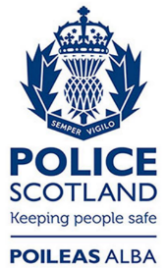 Freedom of Information ResponseOur reference:  FOI 23-2656Responded to:  02 November 2023